Covid-19 and IslandsSt. Maarten, NetherlandsWhat actions are being taken to protect the island community from Covid 19? In particular, how are travel restrictions being put in place and enforced? What actions will be taken should people on the island have Covid 19?What actions are being taken to ensure that essential goods and services are provided to the island community?What actions are being taken to ensure that people working on the islands, not only in the tourism sector, are sustained financially in the short term and in the long term?What actions are being taken to ensure the mental well-being of people on the islands?If you consider it appropriate, feel free to share any data about people who have Covid 19 on your island and of people who, sadly, have passed away because of Covid 19.If applicable, how are the lockdown measures being relaxed?Is there anything else you want to share?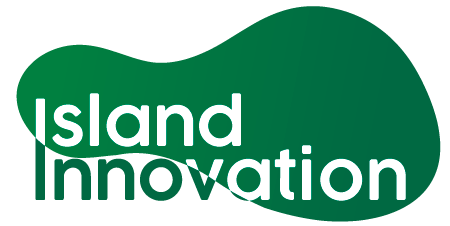 This information has been collated by the Strathclyde Centre for Environmental Law and Governance in collaboration with Island Innovation and can be found at https://www.strath.ac.uk/research/strathclydecentreenvironmentallawgovernance/ourwork/research/labsincubators/eilean/islandsandcovid-19/. RespondentDateResponsePaul ldelerGOSOLARSXM Inc.paul.ideler@gmail.com13 May 2020Island wide lockdown which is being eased in phases since last Monday May 11.Cristal LegrandLe Grand Voyageslegrand.cristal@gmail.com13 May 2020At Present SXM Boarders are on lockdown.RespondentDateResponse Paul ldelerGOSOLARSXM Inc.paul.ideler@gmail.com13 May 2020(Ongoing) lockdown and total closing of borders, daily government online information sessions, publication of clear protocol what to do when you have symptoms, passing of local legislation to create the legal frame for the lockdown with the essential parts of the economy continuing, providing financial assistance to the individuals and companies in need, organizing the logistics for safeguarding a sufficient stock of PPE and virus/antibody test kits for public and health workers use, establishing of a science based reopening plan of the economy.Cristal LegrandLe Grand Voyageslegrand.cristal@gmail.com13 May 2020Self - Quarantine and if the disease progresses, hospitalization.Respondent DateResponsePaul ldelerGOSOLARSXM Inc.paul.ideler@gmail.com13 May 2020Comprehensive plan of action explaining definition of different groups of essential workers, organizing schedules and transport of essential goods and services, creating quick legal frame work, organize government physical control on public obedience of lockdown rules.Cristal LegrandLe Grand Voyageslegrand.cristal@gmail.com13 May 2020Delivery and Aid services are availableRespondent DateResponsePaul ldelerGOSOLARSXM Inc.paul.ideler@gmail.com13 May 2020Government budget modifications to allocate funds towards individuals in need, leniency of tax requirements for companies, creating procedures and application questionnaires for those in need.Cristal LegrandLe Grand Voyageslegrand.cristal@gmail.com13 May 2020Stimulus Packages are availableRespondent DateResponsePaul ldelerGOSOLARSXM Inc.paul.ideler@gmail.com13 May 2020Financial support for mental health service providers.Cristal LegrandLe Grand Voyageslegrand.cristal@gmail.com13 May 2020The Mental Health Foundation has been available for persons seeking assistance but beyond that I am not sure.Respondent DateResponsePaul ldelerGOSOLARSXM Inc.paul.ideler@gmail.com13 May 2020Based on data of hospital, central covid data center, in a phased and steered manner.Respondent DateResponseCristal LegrandLe Grand Voyageslegrand.cristal@gmail.com13 May 2020We are currently undergoing relaxed measures with nightly curfews and the allowances of some businesses to open.Respondent DateResponsePaul ldelerGOSOLARSXM Inc.paul.ideler@gmail.com13 May 2020Government and local community have been able to bring the curve sufficiently down to start easing the lockdown. Major concern is the prolonged downturn of the Islands only source of income: tourism. Very worrisome is the inadequate response of the US government to this crisis, causing a much greater and longer economic downfall than necessary. Our economy will suffer much more and longer due to a wide spread travel fear and income reduction of potential visitors.